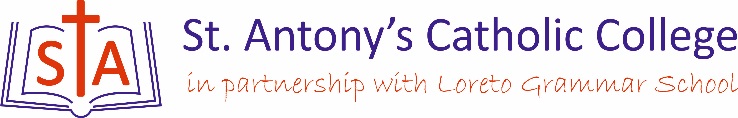 Year 7 Catch-Up PremiumIntroductionThe Year 7 Catch-Up Premium provides additional funding to schools to accelerate the progress of identified pupils in English and Mathematics. The funding is aimed at Year 7 pupils who did not achieve at least level 4 in the KS2 national curriculum tests in reading and/or mathematics. The funding enables the school to deliver additional support, such as individual tuition or intensive support in small groups,  for those pupils who most need it, so that they can catch up with their peers. 

School ContextWe identified 10 students in Year 7 2015-2016 who were eligible for this premium. We received £500 per student to fund additional support. The 10 students comprise:
- 4 students with KS2 reading levels of below level 4 (14 students however had overall KS2 English levels of below level 4).
- 4 students with KS2 maths levels of below level 4. 
- 2 students with both reading and maths KS2 levels of below level 4. 
The funding was primarily spent on small group tuition for Numeracy and Literacy. Students participate in additional literacy lessons once a week with tutors from an external company. The cost of this far exceeds the funds provided through this premium. 2 English tutors are employed for a day a week each at a cost of £70 per day. 2 Maths tutors are employed for a day a week each at a cost of £70 per day. Their tutees also include students not identified within this grant but those with KS2 English (not reading) levels of below level 4 and students with a KS2 maths level of 4c. Students also have literacy lessons delivered by the SENDCo or a teacher of English. Year 7 students who have reading as an identified barrier to learning are also removed for weekly sessions with volunteers who they read to out loud. Every day at 10:45pm all KS3 students have a 'Let's Read' session when they participate in silent reading for 15 minutes following the Accelerated Reading programme. 

ImpactData at the end of the Summer Term evidences the following progress:
Literacy
83% of students reached level 4 in English. The student that arrived with a 2b achieved a 3a, 4 sub levels of progress. 
One student achieved a 5c, another a 4a, another a 4b and two students gained 4cs.It is worth noting that progress in not measured in a like for like manner. The starting point is a level for reading only, which in 50% of cases was above the students’ level for English. The final point is a level for English not just reading.

Maths
66% of students reached level 4. One student improved by 1 sub level but had not yet reached level 4 by the end of Year 7. He remained a focus for intervention and by December 2016 was working at a level 4. Another had declined from 3a and remained a focus for intervention. By December 2016 he was also working at a level 4.